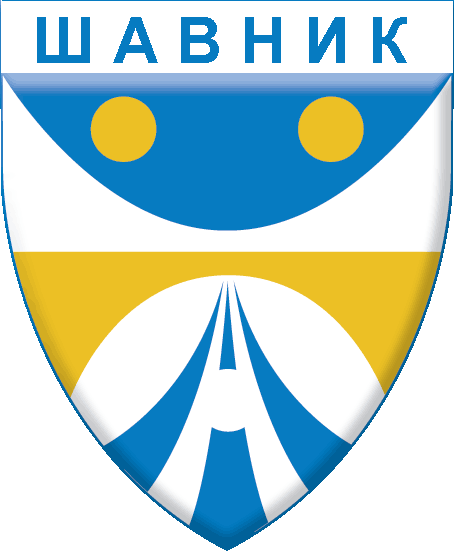 C R N A  G O R A                                                                   OPŠTINA ŠAVNIKBr. 02-01-082/20-3029Šavnik, 16.09.2020.godine	OBAVJEŠTENJEOpština Šavnik obavještava mještane sela Donja i Gornja Bijela da će se prezentacija projekta vodosnabdijevanja sa izvorišta Biovsko vrelo održati dana 18.09.2020. godinu u prostorijama osnovne škole u Bijeloj sa početkom u 10,00h. Prezentaciju će izvršiti predstavnici projektantske firme „Exploring“ d.o.o Nikšić koja je uradila glavni projekat. Nakon prezentacije zainteresovani mještani moći će postaviti pitanja koja se tiču realizacije ovog projekta. Napomena: U cilju suzbijanja širenja pandemije virusa COVID-19  primjenjivaće se mjere Nacionalnog koordinacinog tijela za zarazne bolesti koje važe za organizovanje skupova u zatvorenom prostoru, odnosno prisustvo maksimalno 20 lica uz obavezno korišćenje zaštitnih maski.OPŠTINA ŠAVNIKM.P.